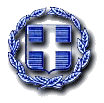 ΕΛΛΗΝΙΚΗ ΔΗΜΟΚΡΑΤΙΑ                           	 		Ζευγολατιό, 25 Νοεμβρίου 2022ΝΟΜΟΣ ΚΟΡΙΝΘΙΑΣ			        	 		Αριθ. Πρωτ.: 9442ΔΗΜΟΣ ΒΕΛΟΥ- ΒΟΧΑΣ                   	ΓΡΑΦΕΙΟ ΔΗΜΟΤΙΚΟΥ ΣΥΜΒΟΥΛΙΟΥ	                Προς 								Τα μέλη του Δημοτικού Συμβουλίου 		Κοινοποίηση :Δήμαρχο Βέλου- Βόχας,κ. Αννίβα Παπακυριάκο 								-     Προέδρους Κοινοτήτων    Καλείσθε για πρώτη φορά σε ειδική συνεδρίαση του Δημοτικού Συμβουλίου , η οποία θα διεξαχθεί την 30η Νοεμβρίου έτους 2022 ημέρα Τετάρτη και ώρα 19.00, στην αίθουσα ΚΑΠΗ επί της οδού Νικηταρά στο Ζευγολατιό, σύμφωνα με τις διατάξεις του άρθρου 67 του Ν. 3852/2010 όπως αυτές τροποποιήθηκαν με το Ν. 4555/2018, για τη λήψη απόφασης επί του παρακάτω θέματος : 1. Έγκριση Ισολογισμού του Δήμου Βέλου Βόχας έτους 2020.  	 Ο ΠΡΟΕΔΡΟΣ ΤΟΥ 							 ΔΗΜΟΤΙΚΟΥ ΣΥΜΒΟΥΛΙΟΥ		                                                             ΤΡΙΑΝΤΑΦΥΛΛΟΥ ΚΩΝΣΤΑΝΤΙΝΟΣ 